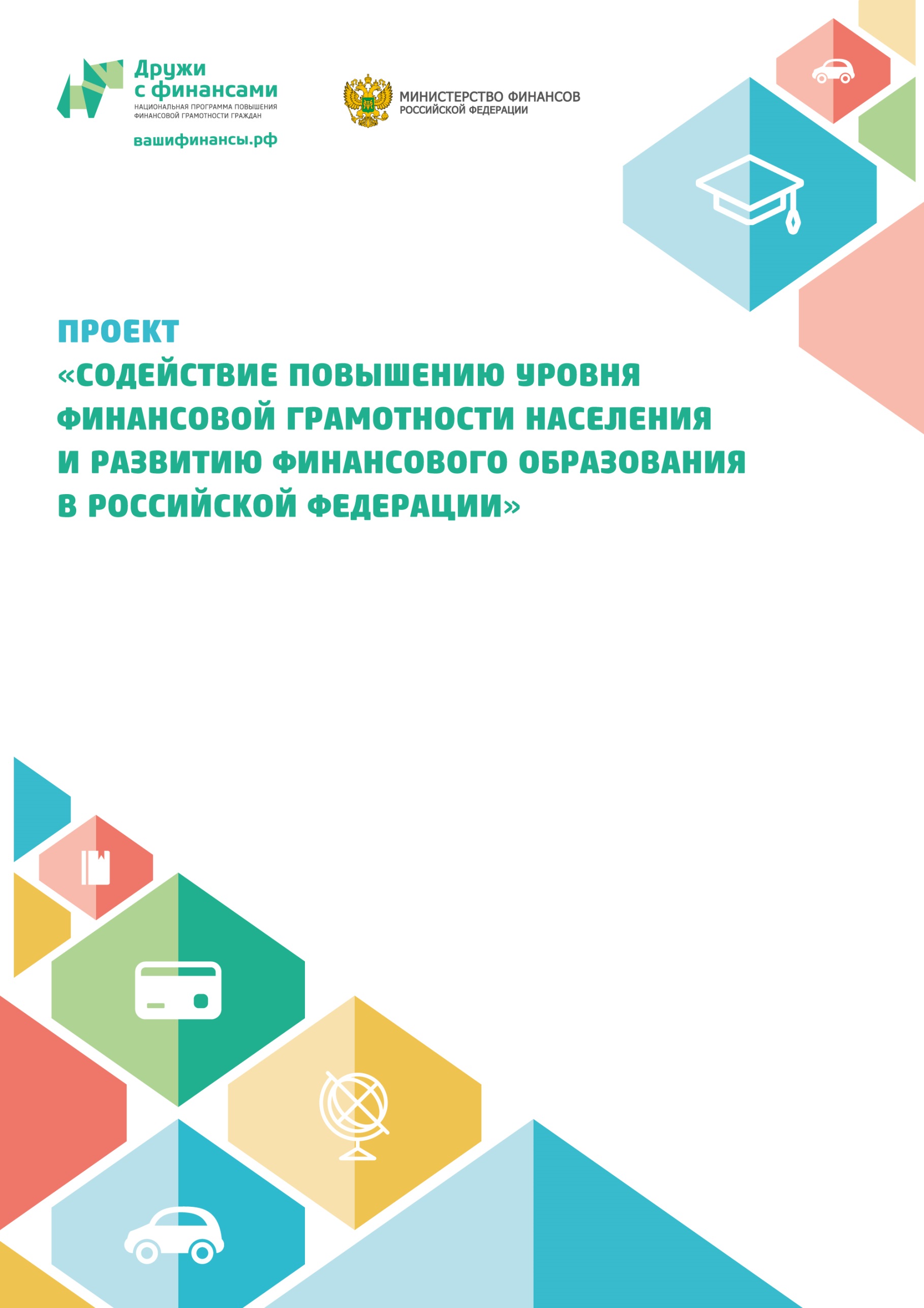 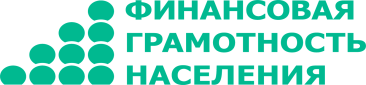 Библиотека МАДОУ д/с № 55Издательство «Теремок»Конспекты занятий для дошкольников в рамках проекта «Организация обучающих мероприятий для детей по финансовой грамотности населения» Методические разработки                                                                          Е.В. Васильева, заведующийЕ.А. Лаане, заместитель заведующего,С.В. Пышкова, методист,С.В. Савельева, педагог дополнительного образованияА.А. Коппа, воспитательКалининград, 2015Конспекты занятий для дошкольников 4-5 лет в рамках проекта «Организация обучающих мероприятий для детей по финансовой грамотности населения» Занятие № 1Тема:Что такое деньги?Цель: формирование основ финансовой грамотности детей среднего возраста.Задачи: познакомить с понятиями «деньги», «купюра», «монеты»; дать возможность детям практически осуществлять процесс «купли – продажи»; развить умение определять возможность покупки того или иного товара;воспитывать правильное отношение к деньгам, уважение к людям, умеющим хорошо трудиться и честно зарабатывать деньги.Материалы: карта-схема пути к кладу; картинки-раскраски с изображением различных предметов (тучка, солнце, конфета, мяч, эскимо, футболка, сапоги); атрибуты для сюжетно-ролевой игры «Магазин».Ход занятия:Воспитатель: Ребята, сегодня в наш детский сад пришло письмо из леса.«Дорогие друзья! Посылаю вам карту. Помогите мне найти клад! С уважением, Совёнок».Дети рассматривают карту и решают помочь Совёнку.Дети берутся за руки, встают в круг, произносят хором:Дружно, весело идём,В лес волшебный попадём!Дети попадают в лес. (На экране осенний лес, на дереве сидит Совёнок.)С.: Здравствуйте, ребята! Меня зовут Совенок. Я рад, что вы решили мне помочь.Воспитатель: Как вы думаете, кто такие кладоискатели? (люди, которые ищут клад). Мы сейчас отправимся в путешествие и будем искать клад. И так в путь.Воспитатель: Сначала как идем? Дети: Прямо. Воспитатель: Затем по какой дорожке пойдем? Дети: По узкой. Воспитатель: Молодцы! А сейчас по какой дорожке пройдем? Дети: По извилистой. Воспитатель: А сейчас куда повернем? Дети: Направо. Воспитатель: А теперь куда повернем? Дети: Налево. Воспитатель: Клад найден, чтобы открыть сундук, нужно посчитать замки (один замок, два замка, три замка, четыре замка, пять замков, шесть замков, сеть замков, восемь замков, девять замков, десять замков). Молодцы, сундук открыт. А что там? Дети: Деньги. Воспитатель: Правильно, деньги. Деньги бумажные, они называются «купюра» и железные деньги, это «монеты». Всем вам приходилось иметь дело с деньгами. Что такое деньги? (ответы детей). Правильно, ребята, деньги – это такой предмет, за который можно все купить. Например, пальто можно приобрести за несколько купюр, а хлеб можно купить за несколько монет. Деньги выдают людям за их труд – это заработная плата. Чтобы каждый мог покупать то, что ему нужно. Совенок: Так вот какие у вас деньги, а у нас в лесу это – золотые желуди (на слайде появляется изображение золотого желудя)Ими моя мама платит Кроту за овощи, а Еноту за то, что он постирал мое белье, Белке за орехи, а Ежу – за вкусные яблоки и грибы.Воспитатель: Для чего нужны деньги в ваших семьях? Дети: чтобы ходить в магазин и покупать. Воспитатель: Что можно купить в магазине? (ответы детей).Динамическая пауза:Дружно, весело шагаем …(марш)В магазин мы попадаемЯ скакалку… (прыжки)Ты – часы… (наклоны)Покупаем от душиМне ракета так нужна… (руки в стороны)Очень важная она… (руки вверх)Работа с карточками:Раскрась те предметы, которые можно купить в магазине (на карточках нарисованы: тучка, солнце, конфета, мяч, эскимо, футболка, сапоги) Вопросы детям: Почему ты не раскрасил солнце и тучку?Совёнок: Все эти предметы можно купить в магазине? А я там никогда не был…Воспитатель: Ребята, возьмём Совёнка с собой в магазин?Дети: Да!Дети берутся за руки, встают в круг, хором произносят:Дружно, весело идём,В магазин мы попадём!Сюжетно-ролевая игра «Магазин».Дети рассматривают товары, цены, делают покупки, обосновывая свой выбор.Совёнок: Ребята, мне было с вами очень интересно! Я узнал, что такое деньги. В следующий раз буду ждать вас в лесу.Воспитатель: Мы обязательно навестим тебя, и ты расскажешь нашим ребятам про жёлуди.Дети прощаются с Совёнком.Итог занятия.Вопросы детям:Что нового вы сегодня узнали? Что такое деньги?Какие бывают деньги? Для чего нужны деньги? Для чего используют желуди лесные жители?Дети берутся за руки, встают в круг, хором произносят:Дружно, весело идём,В детский сад мы попадём!Занятие № 2Тема: Деньги и желуди.Цель: формирование основ финансовой грамотности детей среднего дошкольного возраста.Задачи: познакомить с понятиями «товары», «услуги», «реклама»; учить различать товары и услуги, воспитывать правильное отношение к деньгам, уважение к людям, умеющим хорошо трудиться и честно зарабатывать деньги.Материалы: поделки детей, выполненные заранее на занятиях по художественному творчеству; рекламные вывески лесных жителей; карта-схема микрорайона города; карточки – рекламные картинки, зонт с разноцветными лентами; обручи, картинки для задания «Кто изготавливает товар, а кто оказывает услугу?»; карточки с изображением предметов (картофель, яблоко, тучка, мальчик, березка, валенки и т.д.), желуди.Ход занятия:Воспитатель вносит в группу конверт. В нем приглашение Совенка.Здравствуйте ребята!В лесу сегодня ярмарка. Приглашаю вас в гости. Ваш Совенок.В.: Ребята, вы знаете, что такое ярмарка? Хотите отправиться в лес?(ответы детей)В.: Возьмем наши поделки, продадим их на ярмарке.Произнесем волшебные слова:Мы торопимся, спешим Попасть на ярмарку хотим!(на слайде Совенок)С.: Здравствуйте друзья! Я так рад вас видеть. Сегодня у нас ярмарка. Все лесные жители собрались и предлагают товары и услуги.В.: Ребята, что такое товар? Правильно, это – продукт труда, произведенный на продажу. Что такое услуги? Услуги – то, чем мы пользуемся за деньги, оплачивая труд людей, оказывающих услуги; то, что предоставляется человеку для удовлетворения его потребностей.С.: А теперь – все на ярмарку!В.: Мы на ярмарку пришли со своим товаром, будем продавать.Воспитатель обращает внимание детей на развешенные в лесу вывески: «Бобер и К°», Ресторан «У Лисы», «Грузоперевозки Лося», Обед «Березовая роща» всего 2 желудя,С.: Многие звери в нашем лесу занимаются своим собственным делом. Они делают товары и предоставляют услуги. Так они желуди зарабатывают.В.: А вывески зачем? Они так хвастаются друг перед другом?С.: Нет! (засмеялся) Так они рассказывают всем в лесу о том, что они делают. Чтобы зарабатывать больше. Эти плакаты называются рекламой.В.: Ребята, а вы знаете, что такое реклама?Для чего она нужна?Какая бывает реклама? (видео, радио, листовки, газеты, баннеры)Где лучше развешивать рекламные объявления?Ответы детей.Воспитатель с детьми внимательно рассматривают все рекламные плакаты. Дети определяют, какие товары и услуги предлагают звери, живущие в лесу.Задание «Размести рекламу»Разместить 5 рекламных объявлений (карточки-картинки: платье для девочки, робот, колеса для автомобиля, торт, видеодиск) на карту-схему микрорайона.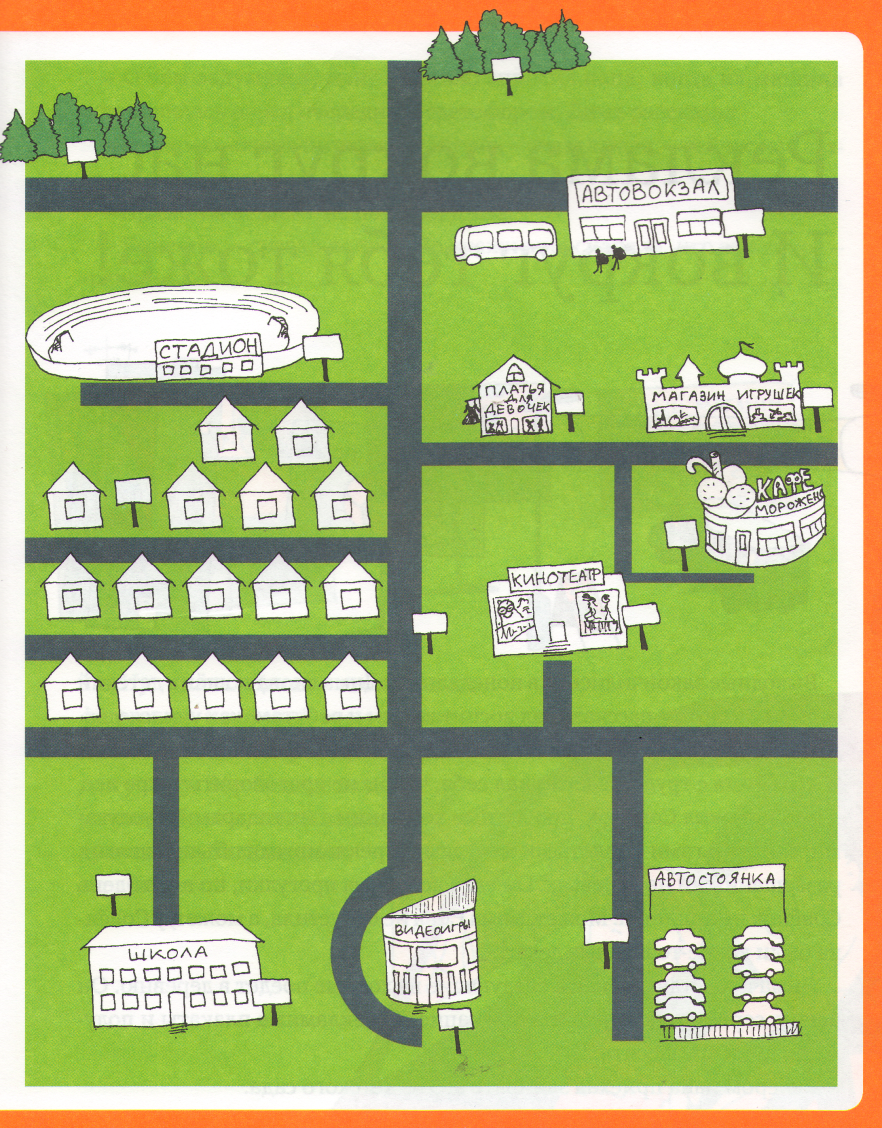 Вопросы: Где развесить рекламные объявления, чтобы их прочитало большее количество людей?Почему вы развесили объявления именно в этих местах?Кто узнает об этом товаре: взрослые или дети? Девочки или мальчики?Подвижная игра «Веселая карусель»(Воспитатель встает в центр круга, держит над головой зонтик, от которого расходятся разноцветные ленты. Дети держатся за края ленты, идут по кругу и произносят хором слова)Карусели, карусели,На ярмарку прилетели!Кто желает - прокатись,Вместе с нами веселись!Подведение итогов:Задание «Кто изготавливает товар, а кто оказывает услугу?»На ковре размещаются 2 обруча разного цвета. Детям предлагаются картинки (пекарь, сапожник, швея, парикмахер, продавец, художник, почтальон). Необходимо определить, что делает каждый из этих людей, производит он товар (1) или предоставляет услугу (2). А может быть, кто-то из них делает и то, и другое? (3)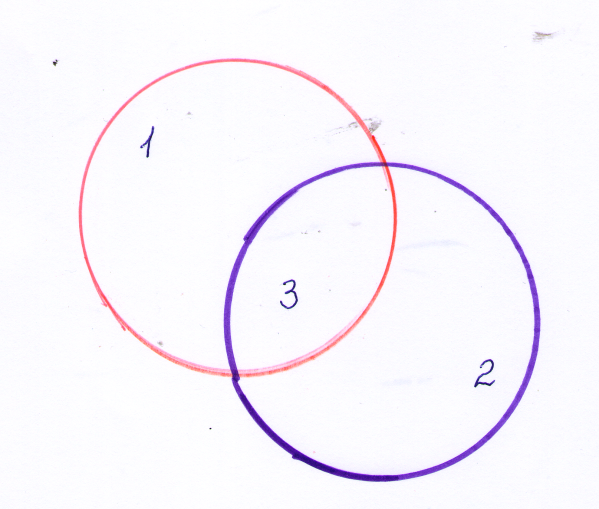 Воспитатель показывает детям карточки с изображением предметов: что является товаром, а что нет? (картофель, яблоко, тучка, мальчик, березка, валенки и т.д.) С.: Все ваши поделки раскупили лесные жители. Вы много желудей заработали. В.: Ребята, нам пора прощаться с лесными жителями и отправляться в детский сад, там мы обсудим, как будем расходовать заработанные желуди.Произнесем волшебные слова:Мы торопимся, спешим В детский сад попасть хотим!Занятие № 3Тема: Все работы хороши.Цель: формирование основ финансовой грамотности детей среднего дошкольного возраста.Задачи: формировать у детей отчетливое представление о роли труда в жизни общества и каждого человека, формировать обобщенные представления о труде взрослых, воспитывать правильное отношение к деньгам, уважение к людям, умеющим хорошо трудиться и честно зарабатывать деньги,обогащать речь детей пословицами о труде, трудолюбии, раскрыть их глубокий мудрый смысл.Материалы: видеокамера, атрибуты для игры «Чудесный мешочек», мяч, проектор, экран.Ход занятия:В: Сегодня мы будем снимать телепередачу, и на съемку я пригласила нашего друга Совенка.На экране появляется Совенок.С.: Здравствуйте, ребята! Я так рад нашей встрече! Спасибо, что пригласили меня к себе, с вами всегда так интересно!В.: Сегодня тема нашей телепередачи – Все профессии нужны, все профессии важны. Участники телепередачи, занимайте, пожалуйста, свои места. Приготовились! Начали!Доброе утро, уважаемые телезрители!Сегодня мы поговорим о разных профессиях.Вопросы детям:Что такое профессия? (это труд, которому человек посвящает свою жизнь)Какие профессии вы знаете? (воспитатель, продавец, врач, строитель и т.д.)Каждое утро члены вашей семьи уходят на работу. Где работают ваши родители? (ответы детей)В.: Уважаемые телезрители, в этом чудесном мешочке спрятаны предметы, нужные для разных профессий. Ребята сейчас познакомят вас с ними.Игра «Чудесный мешочек»Воспитатель предлагает детям, не глядя в мешочек, достать любой предмет. Ребенок, взяв предмет из мешочка, называет его и определяет, для какой профессии он нужен.В.: Спасибо всем! Пора всем немного отдохнуть!Физкультминутка.Игра «Мамина профессия»Воспитатель бросает мяч ребенку и называет «папину» профессию. Ребенок возвращает мяч и называет такую же «мамину» профессию.Ткач – ткачиха, повар – повариха, артист – артистка, певец – певица, художник – художница, спортсмен – спортсменка,  продавец – продавщица, поэт – поэтесса и т.д.С.: Ребята, моя мама научила меня такой пословице «Хорошая работа мастера хвалит». Как вы думаете, что это значит?Дети объясняют смысл пословицы.В.: Уважаемые телезрители! Наши ребята тоже знают пословицы о труде.Дети:Терпение и труд все перетрут.Какие труды, такие и плоды.Без труда не выловишь и рыбку из пруда.Труд человека кормит, а лень – портит.Кто любит трудиться, тому без дела не сидится.Птицу узнают в полете, человека – в работе.Дети объясняют смысл пословиц.Проблемная ситуация.В.: Ребята, представьте себе такую ситуацию:  Если бы не было продавцов, то…  Если бы не было водителей, то…  Если бы не было дворников, то…Дети делают вывод о многообразии профессий, их важности и необходимости.В.: Много на свете профессий. Все они нужны, все профессии важны. Кем хотите стать вы, дети? Давайте возьмем интервью у наших участников.Дети рассказывают, кем хотят стать, когда вырастут и объясняют, почему.Конспекты занятий для дошкольников 5-6 лет в рамках проекта «Организация обучающих мероприятий для детей по финансовой грамотности населения»Занятие № 1Тема: Лесное кафе.Цель: формирование основ финансовой грамотности у детей старшего возраста.Задачи: познакомить с понятием «деньги», «заработная плата», «товар»; закрепить понимание детьми того, что является товаром, а что не продаётся и не покупается;научить детей устанавливать зависимость между результатами трудовой деятельности и профессией человека;развивать логическое и нестандартное мышление, кругозор;воспитывать правильное отношение к деньгам, уважение к людям, умеющим хорошо трудиться и честно зарабатывать деньги.Материалы: ромашка, на лепестках которой условно изображены результаты (продукты) труда людей разных профессий; карточки с изображениями овощей, фруктов, мебели, канцтоваров, игрушек и т.д., таблички с названиями магазинов («Мебель», «Овощи», «Канцтовары», «Игрушки» и т.д.).Ход занятия:В.: Ребята, вы хотите сегодня отправиться на экскурсию в осенний лес?Д.: Да!В.: Как можно быстро добраться до леса?Ответы детей.В.: А можно полететь на воздушном шаре.Дети берутся за руки, встают в круг, произносят хором:Мы летим, мы летим, Землю облететь хотим;Пусть под нашим ногами только ветер с облаками!Чтобы так полететь, надо лишь захотеть!Звучат звуки природы, шум леса.В.: Вот мы и добрались. Как здесь красиво! Посмотрите на цвет листьев!(На экране осенний лес, на дереве сидит Совёнок.)С.: Здравствуйте, друзья! Д.: Здравствуйте!С.: Ребята, я так рад вас видеть! Сегодня у меня день рождения, будьте моими гостями! Я приглашаю вас в «Лесное кафе».В.: Ребята, давайте поздравим Совёнка с Днём Рождения.Хороводная игра «Каравай».С.: Спасибо! Вы любите конкурсы?Д.: Да!С.: За правильные ответы вы получите золотые жёлуди.В.: А для чего нужны золотые жёлуди?С.: В нашем лесу золотые жёлуди – это тоже самое, что у вас – деньги.В.: Ребята, вы знаете, что такое деньги? Откуда они берутся? Как называются деньги, которые платят за работу?Ответы детей.Конкурс №1.«Ромашка».Ребёнок, отрывая лепесток, называет профессию, связанную с тем, что изображено на лепестке (чей продукт труда).Конкурс №2.«Угадай, где продаются».Дети берут карточку и выкладывают её перед соответствующей табличкой с названием магазина. Устанавливают зависимость между названием магазина товарами, которые в нём продаются.Конкурс №3.«Что можно купить за деньги?».Дети берут картинки и прикрепляют на магнитную доску, где находится изображение кошелька. Объясняют, почему они не прикрепили картинки с изображением луны, солнца, мальчика и т.д.Всем детям раздаются золотые желуди.В: Все отлично справились с заданиями. Но, кажется, мы кое-что забыли.Д: Подарить Совёнку подарок!В: Что дарят на день рождения?Ответы детей. (торт, цветы, воздушные шары, конфеты)Воспитатель предлагает детям раскрасить картинки с изображением этих предметов и подарить Совенку. Уточняет, что приятно не только получать подарки,  но  и дарить их.Дети раскрашивают картинки. Дарят Совёнку.С: Спасибо!В: Нам пора возвращаться  в детский сад. Ребята, пригласим Совёнка в гости?С.: Обязательно встретимся, друзья!Дети берутся за руки, встают в круг, произносят хором:Мы летим, мы летим, Землю облететь хотим;Пусть под нашим ногами только ветер с облаками!Чтобы так полететь, надо лишь захотеть!ИтогВ.: Вам понравилось? Что нового вы узнали?Ответы детей.Занятие № 2Тема:Как деньги доходят, а потом расходятся.Цель: формирование основ финансовой грамотности детей старшего дошкольного возраста.Задачи: познакомить детей с составляющими семейного бюджета, с путями экономии расходов бюджета семьи; расширить словарный запас детей понятиями «доходы», «расходы», «зарплата», «пенсия», «стипендия»; воспитывать чувство меры в своих желаниях; воспитывать правильное отношение к деньгам.Материалы: картинки-раскраски с изображением различных статей расходов семьи, презентация, мультимедийное оборудование.Ход занятия:В.: Ребята, сегодня у нас в гостях наш друг Совёнок. Слайд №1. Совёнок.С.: Здравствуйте, ребята! Я вчера услышал новые для меня слова - «семейный бюджет». Вы знаете, что они обозначают?В.: Семейный бюджет – это все деньги, которые получают члены семьи за месяц, это доходы семьи. Бюджет семьи состоит из зарплаты папы, зарплаты мамы, пенсии дедушки и бабушки, стипендии старшего брата-студента (сестры). В.: Ребята, а вы знаете что такое заработная плата, пенсия, стипендия?      Пенсия – деньги, получаемые ежемесячно дедушкой и бабушкой как благодарность за многолетний труд на пользу общества и забота о жизни в старости.       Стипендия – деньги, получаемые юношами и девушками за хорошую учёбу.Слайд №2. Изображение кошелька (бюджет семьи), изображения членов семьи (мама, папа, дедушка, бабушка, старший брат-студент).В: Все деньги, которые поступают в бюджет семьи называются ДОХОДЫ. В каждой семье есть не только доходы, но и РАСХОДЫ. Расходы - это деньги, потраченные на потребности семьи.     Подумайте и скажите, на что приходится семье тратить деньги?Обычно этот вопрос не вызывает у ребят затруднений, с помощью наводящих вопросов дети приходят к выводу, что деньги в семье расходуются на продукты, одежду и обувь, транспорт, культурные и бытовые нужды.Слайд №3. Изображение кошелька (бюджет семьи), изображения членов семьи (мама, папа, дедушка, бабушка, старший брат-студент). От кошелька расходятся стрелки, показывая расходы (одежда, обувь и т.д.).С.: Теперь я понял, что такое семейный бюджет, доходы и расходы.Пальчиковая гимнастика:В.: Встали в кружок, сжали левый кулачок –      Это семейный бюджет.      Кто в него вкладывает деньги?      Давайте расскажем и покажем.Этот пальчик – папочка,       Этот пальчик – мамочка,       Этот пальчик – дедушка,       Этот пальчик – бабушка,       Этот пальчик – я,       Вот и вся моя семья!Разжали кулачок.  Пальчики сложились, сложился наш семейный бюджет.Теперь расправьте другую ладошку, с ней поиграем.     Вот он – наш бюджет.С.: Мы с мамой никогда не ездили отдыхать в тёплые страны. Мама говорит, что не хватает золотых желудей.В.: Совёнок, ведь можно экономить. Давай мы тебя научим.Поскольку детям трудно самостоятельно выделить способы экономии расходов, используем слайды презентации, которые помогут детям в формулировании предложений.Расходы на продукты. 1 слайд. Хлеб в вазе (хранить хлеб в пакете или в хлебнице).              Фрукты и овощи (хранить в холодильнике).Расходы на одежду.2 слайд. Не пачкаться.               Не лазать по деревьям.               Не пинать камни.               Одежду хранить на вешалках.Расходы на квартиру.3 слайд. Капает вода из крана.               В пустой комнате горит свет и работает телевизор.Расходы на культурные нужды.4 слайд. Не ломать игрушки.               Не рвать книги.В.: Благодаря такой экономии появятся свободные деньги, которые называются сбережения, или по-другому, накопления. Сбережения от слова «сберечь». Сбережения можно потратить на дорогую покупку, поехать в отпуск, а тебе, Совёнок, поехать с мамой в тёплые страны.Физкультминутка.Дети становятся в круг. Повторяют движения за воспитателем.Раз, два, три, четыре, пятьДети учатся считать,Дети учатся считать,Экономить, управлять.Что считаем? Наш бюджет,Экономим газ и свет,Управляем мы деньгами –Это наша помощь маме.Шесть, семь, восемь, девять, десять-Экономить будем вместе.Всей семьей доход считаемИ расходом управляем!Дидактическая игра «Семейный бюджет».Детям раздаются картинки-раскраски с изображением различных статей расходов семьи, и предлагается раскрасить только необходимые ежемесячные расходы.Вопросы детям: почему ты не раскрасил воздушные шары и телевизор?В пустом секторе детям предлагается нарисовать, что они планируют приобрести на сбережения семьи.Итог занятия:В.: О чем вы сегодня узнали? О чем мы размышляли? Как вы думаете, где мы применим полученные знания? Поделитесь своими знаниями с родителями, братьями и сестрами. Теперь вы можете помочь им сберечь деньги для какой-нибудь большой и важной покупки.Совенок прощается с детьми и благодарит их за полученные знания.Занятие № 3Тема: Как правильно беречь наши деньгиЦель: формирование основ финансовой грамотности у детей старшего возраста.Задачи:Формировать понятия экономность, бережливость, расчетливость; систематизировать знания детей о способах экономного       расходования бюджета; воспитывать навыки разумного поведения в ситуациях, связанных с деньгами.Материалы:мультимедиа проектор, кубики, карточки-картинки с изображением продуктов, дидактическая игра «Ремонт одежды», голубые мячи, таз, книги, клей, бумага.Ход занятия:Здравствуйте, ребята! Сегодня к нам в детский сад пришло необычное электронное письмо. Посмотрите на экран. (На экране демонстрируется письмо. Воспитатель читает письмо.) Здравствуйте, ребята детского сада "Теремок"!   Мне уже исполнилось семь лет и осенью я пойду в школу. Родители пообещали мне купить мобильный телефон, но при условии, что часть денег я накоплю сам. Теперь я складываю в свою копилку каждый свободный рублик. Мой друг Совенок предложил экономить! Но на чём можно экономить семье, я не знаю. Помогите мне, пожалуйста!!!В.: Ребята, давайте поможем Диме разобраться. В прошлый раз мы распределяли расходы семейного бюджета. Будем их называть и строить башню «Расходы семейного бюджета» из кубиков.Дети строят башню, называя расходы.В.: Вот какая высокая башня получилась! У семьи расходов много, поэтому свободных денег нет. Это нас, конечно, огорчает. Но, оказывается, свободных денег может остаться гораздо больше, если мы будем бережливыми, экономными и расчётливыми. Быть бережливым, значит заботиться о сохранении своих вещей, игрушек, проще говоря, беречь имущество – личное, семьи, страны. Быть экономным – значит разумно использовать, не тратить зря электроэнергию, воду, деньги, время, продукты и т.д. Быть расчётливым – значит уметь планировать свои дела, расходы.Расходы на продукты. 1 слайд. Хлеб в вазе (хранить хлеб в пакете или в хлебнице).              Фрукты и овощи (хранить в холодильнике).Дидактическая игра «Найди место».Детям предлагается разложить карточки-картинки по местам хранения (скоропортящиеся продукты – в холодильник, булки – в хлебницу и т.д.).Расходы на одежду.2 слайд. Не пачкаться.               Не лазать по деревьям.               Не пинать камни.               Одежду хранить на вешалках.Дидактическая игра «Ремонт одежды».Подобрать заплатку с подходящим узором.Расходы на квартиру.3 слайд. Капает вода из крана.               В пустой комнате горит свет и работает телевизор.Вчера кто-то из нас неплотно закрыл  кран. Попробуем собрать все капельки  воды. (Подвижная игра под музыку: собираем голубые мячи в тазик.)Расходы на культурные нужды.4 слайд. Не ломать игрушки.               Не рвать книги.Детям предлагают с помощью клея и бумаги починить порванные книги.Дети приходят к выводу, что благодаря экономии в семье появляются сбережения и есть возможность совершать дополнительные покупки. В.: Вот, оказывается, какие вы хозяйственные и экономные, и можете Диме дать мудрый совет. В народе говорят: «Бережливость лучше богатства», «Копейка рубль бережёт». Как вы это понимаете?Ответы детей.В.: Правильно! Не научишься быть бережливым, расчётливым, экономным – не сумеешь правильно распорядиться семейным бюджетом, нажитым имуществом, богатство обойдёт тебя стороной.Конечно, это мудрые пословицы, но не забывайте еще об одном богатстве – это дружная семья, верная дружба и здоровье. Итог занятия:В.: О чем вы сегодня узнали? О чем мы размышляли? Как вы думаете, где мы применим полученные знания? Поделитесь своими знаниями с родителями, братьями и сестрами. Теперь вы можете помочь им сберечь деньги для какой-нибудь большой и важной покупки.Конспекты занятий для дошкольников 6-7 лет в рамках проекта «Организация обучающих мероприятий для детей по финансовой грамотности населения»Занятие № 1Тема: Как делать покупки с умом.Цель: формирование основ финансовой грамотности детей старшего дошкольного возраста.Задачи: закрепить представления детей о многообразии товаров,развивать у детей умение устанавливать зависимость между качеством товара, его ценой и спросом на него;обогатить словарный запас детей понятиями «товар», «цена», «реклама», «дороже – дешевле»;дать детям возможность практически осуществить процесс создания рекламы;воспитывать правильное отношение к деньгам, уважение к людям, умеющим хорошо трудиться и честно зарабатывать деньги.Материалы: карточки с изображениями качественных и некачественных товаров; мяч; картинки с изображением упаковки «Овсяная каша».Ход занятия:В.: Ребята, догадайтесь, о чём сегодня мы будем говорить:         Угадай, как то зовётся, что за деньги продаётся.          Это не чудесный дар, а просто напросто ….. (товар).Да, сегодня поговорим о товарах. Где мы приобретаем товары?Ответы детей.В.: Можно купить все товары в магазине? Почему нельзя? Как вы узнаёте стоимость того или иного товара?Ответы детей.В.: Любой товар имеет свою цену. Цена – это количество денег, которые нужно заплатить за товар при покупке. Одинаковые ли цены на разные товары?Ответы детей.В.: Даже на товары одного вида цены могут быть разными.В.: Сегодня у нас в гостях Совёнок.С.: Здравствуйте, ребята! Вчера мама отправила меня за покупками. Велела купить хлеб, молоко и печенье к чаю. А в магазине было так много сладостей, что я потратил на них все деньги. А на молоко и хлеб мне не хватило.В.: Совёнок правильно поступил?Ответы детей.В.: Правильно, покупки надо делать с умом.С.: Научите меня, пожалуйста!Игра «Выбери товар».На экране появляются продукты одного вида с разными ценниками. Детям предлагается сделать выбор, обосновав его.Дети приходят к выводу, что к покупкам надо относиться внимательно.Дидактическая игра «Что быстрее купят?».Детям дают пару карточек с изображением одинаковых товаров (качественных и некачественных). Из двух предложенных товаров ребёнок выбирает тот, который купят быстрее и объясняет причину своего выбора.Игра с мячом «Что можно купить в магазине?».Дети передают друг другу мяч, называя наименование товаров, которые можно купить в продуктовом магазине (обувном, мебельном, бытовой технике и т.д.).Игра «Реклама».На экране появляются две коробки с кукурузными хлопьями. Одна – красочная, с изображением Супергероя (100 руб.), а другая – в прозрачной упаковке (50 руб.).В.: Ребята, посмотрите на эти коробки, какую вы купите?Воспитатель объясняет, что красивая упаковка, это реклама для лучшей продажи. Детям раздаются изображения коробки «Овсяная каша». Задание: нарисовать на упаковке картинку, которая привлечёт внимание покупателя.Совёнок прощается с детьми, благодарит за помощь.Подведение итогов.Воспитатель предлагает вспомнить, чем они занимались, с какими новыми понятиями познакомились.Занятие № 2Тема: Реклама вокруг нас.Цель: формирование основ финансовой грамотности у детей старшего возраста.Задачи:Познакомить с разнообразными видами рекламы, дать представление для чего нужна реклама.Воспитывать интерес к полезной рекламе.Научить детей правильно воспринимать рекламу.Материалы:Оборудованные игровые зоны: «Магазин», «Салон красоты», «Аптека», «Рекламное агентство», атрибуты для них, «чудесный мешочек», рекламные брошюры и проспекты, заготовки для рекламы, ножницы, клей, фломастеры.Ход занятия:Воспитатель предлагает детям посмотреть мультфильм «Как старик корову продавал».Вопросы:Почему у старика так и не получилось продать свою корову?Кто согласился помочь старику?Почему у паренька появились покупатели?У кого бы вы захотели бы купить корову, у старика или паренька?Почему?Дети делают вывод: Паренек сумел рассказать о главных достоинствах своего товара, другими словами, сделал хорошую рекламу своему товару.В.: Реклама — это информация о товаре, с целью его более быстрой реализации (продажи). Беседа с детьми:- Где вы чаще всего видите рекламу?(радио, видео, газеты, журналы)- Что мы узнаем из рекламы?(о товарах, об открытии магазина)- Как вы думаете, кому выгодна реклама?(покупателю - потому что, он узнает о товаре и услугах, может сравнить цены с другими магазинами. А также, реклама выгодна продавцам, чем больше людей узнают о магазине, тем больше прибыли.)Игра «Чудесный мешочек»Дети достают из мешочка по одному предмету (атрибуты для сюжетно-ролевых игр) и определяют для какой профессии он нужен. Воспитатель предлагает детям поиграть. Дети организуют игры: «Магазин», «Салон красоты», «Аптека».Воспитатель  предлагает детям открыть рекламное агентство.В.: В рекламном агентстве работают люди разных профессий.Я хочу предложить вам попробовать себя в роли художника- дизайнера. Художник – дизайнер придумывает эскизы к рекламе. Затем эти эскизы обсуждают на худсовете и отдают в печать.У рекламного агентства должно быть название. Как бы вы хотели назвать наше агентство (дети предлагают различные варианты).В наше рекламное агентство поступило три заявки – магазин, аптека и салон красоты.Что должны узнать люди из рекламы?(Ответы детей: Название магазина и аптеки. Что в них продается. А также, какие услуги предлагает салон красоты).Какой должна быть реклама?(доброй веселой)Дети из заготовок создают рекламу.Дети играют и выполняют игровые роли в соответствии с сюжетом. Воспитатель следует за правильностью действий.Занятие № 3Тема: «Семейный бюджет и дети».Цель: формирование основ финансовой грамотности детей старшего дошкольного возраста.Задачи: познакомить детей с составляющими семейного бюджета, с путями экономии расходов бюджета семьи; расширить словарный запас детей понятиями «доходы», «расходы», «зарплата», «пенсия», «стипендия»; воспитывать чувство меры в своих желаниях; воспитывать правильное отношение к деньгам.Материалы: картинки-раскраски с изображением различных статей расходов семьи, презентация, мультимедийное оборудование.Ход занятия:Воспитатель предлагает детям закончить стихотворение:               Чтоб продукты потреблять,               В платьях ярких щеголять,               Чтобы вкусно есть и пить,               Надо всё это …….    (купить)!В.: За все товары мы платим деньги. А откуда берутся деньги?Дети: Мама и папа работают и получают зарплату.В.: Что такое зарплата?Ответы детей.В.: Правильно, это деньги, которые родители получают за свой труд.      А если человек состарился и не может работать, где он берёт деньги на   покупки?Ответы детей.В.: Да, пенсия – это деньги, которые государство платит пожилому человеку за то, что он честно работал, когда был молодым. У нас государство помогает тем, кто уже не работает – пожилым людям, и тем, кто ещё не работает – детям. Это называется дотация на детей. Вы подрастёте, окончите школу, поступите в институт или университет, а государство будет вам помогать, платить деньги за то, что вы учитесь. Это называется стипендия.Слайд №1. Изображение кошелька (бюджет семьи), изображения членов семьи (мама, папа, дедушка, бабушка, старший брат-студент, ребёнок). Дети рассматривают слайд и делают вывод, что всё это является доходом семьи.В.: Правильно, все деньги, которые поступают в бюджет семьи, называются доходами. Но в каждой семье есть не только доходы, но и расходы.Расходы - это деньги, потраченные на потребности семьи.     Подумайте и скажите, на что приходится семье тратить деньги?Обычно этот вопрос не вызывает у ребят затруднений, с помощью наводящих вопросов дети приходят к выводу, что деньги в семье расходуются на продукты, одежду и обувь, транспорт, культурные и бытовые нужды.Слайд №2. Изображение кошелька (бюджет семьи), изображения членов семьи (мама, папа, дедушка, бабушка, старший брат-студент). От кошелька расходятся стрелки, показывая расходы (одежда, обувь и т.д.).В.: Теперь вы знаете, что такое семейный бюджет, доходы и расходы семьи.Раздаётся стук в дверь, входит поросёнок Пятачок.П.: Здравствуйте, ребята! Я узнал, что семейный бюджет изучаете, вот я и решил к вам за помощью обратиться. Мой друг Винни решил подсчитать, хватит ли денег до следующей зарплаты, но у него случилась беда: блокнот, в котором он делал записи о бюджете, рассыпался на отдельные листочки. Помогите нам разобраться, где доходы, а где расходы семьи.Дидактическая игра «Блокнот».Воспитатель читает записи на листочках из блокнота, дети говорят, какая это часть бюджета, и раскладывают листочки на две группы – доходы и расходы.«Заработная плата папы – 200 руб.»«Купили хозяйственную сумку – 5 руб.»«Истратили на продукты – 30 руб.»«Пенсия бабушки – 100 руб.»«Заплатили за свет – 6 руб.»«Купили билеты в театр – 8 руб.»«Зарплата мамы – 150 руб.»«Заплатили за телефонные переговоры – 10 руб.»«Купили новые колёса для автомобиля – 10 руб.»«Заплатили за ремонт холодильника – 7 руб.»Поросёнок благодарит детей, прощается, собирается уходить и начинает плакать.В.: Что случилось, Пятачок, почему ты плачешь?П.: А как же мне не плакать, ведь мы с Винни ни разу не ездили отдыхать в тёплые страны, но всегда не хватает денег!В.: Может ты останешься с нами, мы как раз сегодня будем размышлять, как уменьшить расходы семейного бюджета.В.: Ребята, прочитайте на слайде, какие части есть у бюджета.Слайд №3. Надписи ДОХОД, РАСХОД, СБЕРЕЖЕНИЯ.В.: Объясните Пяточку, что означают эти слова.Физкультминутка.Дети становятся в круг. Повторяют движения за воспитателем.Раз, два, три, четыре, пятьДети учатся считать,Дети учатся считать,Экономить, управлять.Что считаем? Наш бюджет,Экономим газ и свет,Управляем мы деньгами –Это наша помощь маме.Шесть, семь, восемь, девять, десять-Экономить будем вместе.Всей семьей доход считаемИ расходом управляем!В.: Чтобы свободных денег осталось гораздо больше надо быть бережливыми, экономными и расчётливыми. Быть бережливым, значит заботиться о сохранении своих вещей, игрушек, проще говоря, беречь имущество – личное, семьи, страны. Быть экономным – значит разумно использовать, не тратить зря электроэнергию, воду, деньги, время, продукты и т.д. Быть расчётливым – значит уметь планировать свои дела, расходы.Поскольку детям трудно самостоятельно выделить способы экономии расходов, используем слайды презентации, которые помогут детям в формулировании предложений.Расходы на продукты. 1 слайд. Хлеб в вазе (хранить хлеб в пакете или в хлебнице).              Фрукты и овощи (хранить в холодильнике).Расходы на одежду.2 слайд. Не пачкаться.               Не лазать по деревьям.               Не пинать камни.               Одежду хранить на вешалках.Расходы на квартиру.3 слайд. Капает вода из крана.               В пустой комнате горит свет и работает телевизор.Расходы на культурные нужды.4 слайд. Не ломать игрушки.               Не рвать книги.В.: Благодаря такой экономии появятся свободные деньги, которые называются сбережения, или по-другому, накопления. Сбережения от слова «сберечь». Сбережения можно потратить на дорогую покупку, поехать в отпуск, а тебе, Пятачок, поехать с Винни в тёплые страны.Дидактическая игра «Семейный бюджет».Детям раздаются картинки-раскраски с изображением различных статей расходов семьи и предлагается раскрасить только необходимые ежемесячные расходы.Вопросы детям: почему ты не раскрасил воздушные шары и телевизор?В пустом секторе детям предлагается нарисовать, что они планируют приобрести на сбережения семьи.Итог занятия:В.: О чем вы сегодня узнали? О чем мы размышляли? Как вы думаете, где мы применим полученные знания? Поделитесь своими знаниями с родителями, братьями и сестрами. Теперь вы можете помочь им сберечь деньги для какой-нибудь большой и важной покупки.Пятачок прощается с детьми и благодарит их за полученные знания.